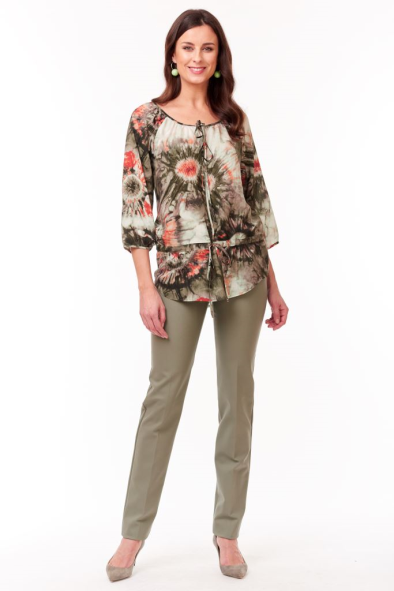 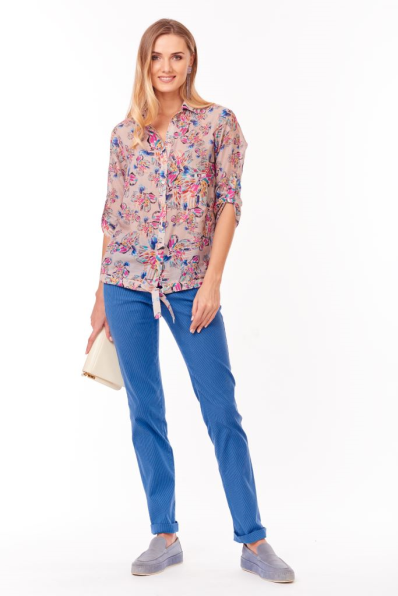 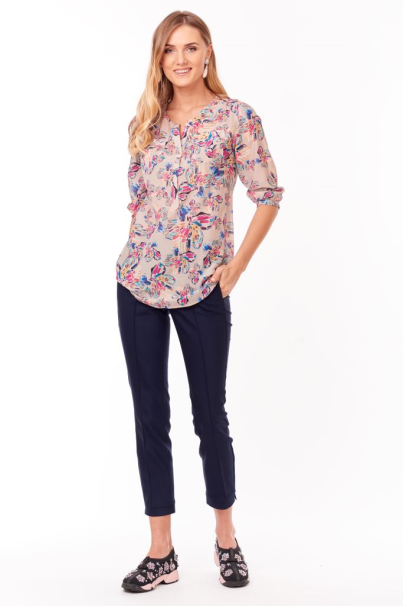 Блуза-06.4981–1960р                   блуза 06.5004-2100р                  блуза 06.5071-2100р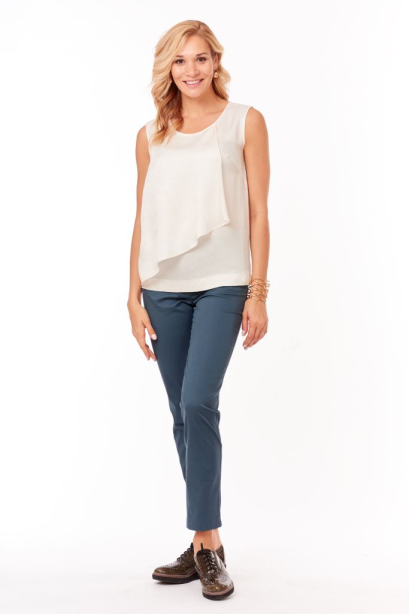 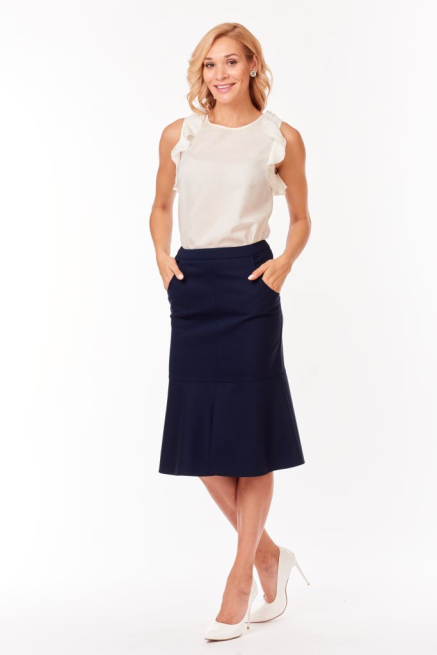 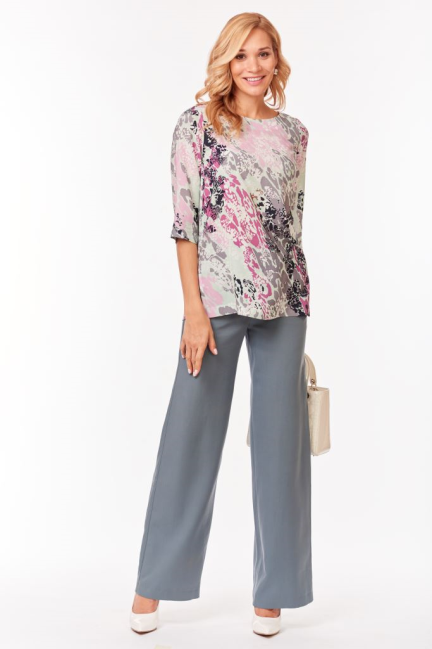 Блуза 06.5171-1750р                      блуза 06.5177-1750р                           брюки 10.5047-2100р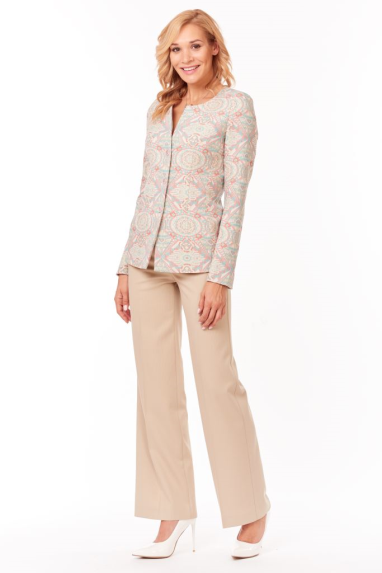 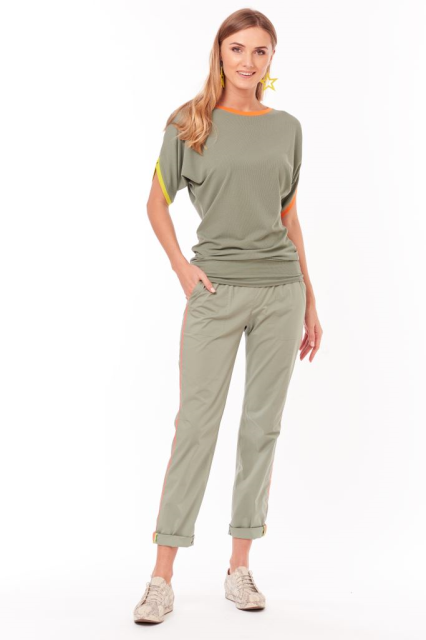 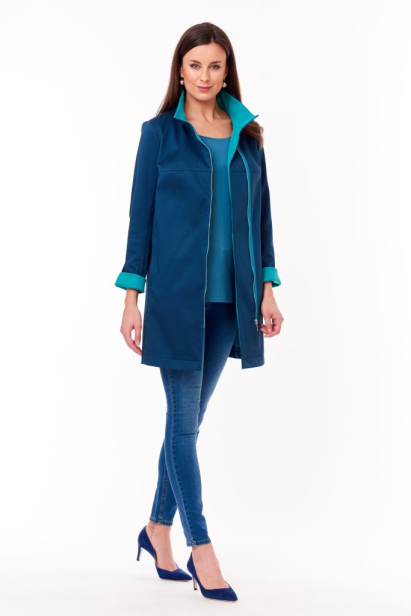 Брюки 10.5080-1960р                     джемпер 16.4991-1400р              куртка 03.4521-3290р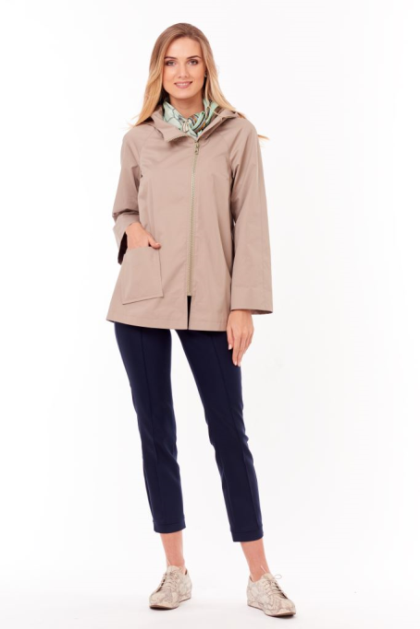 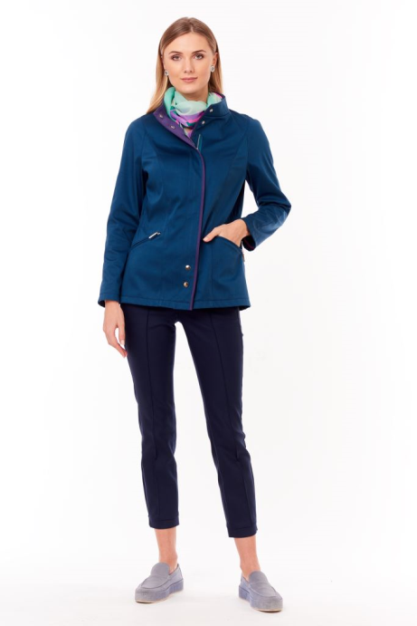 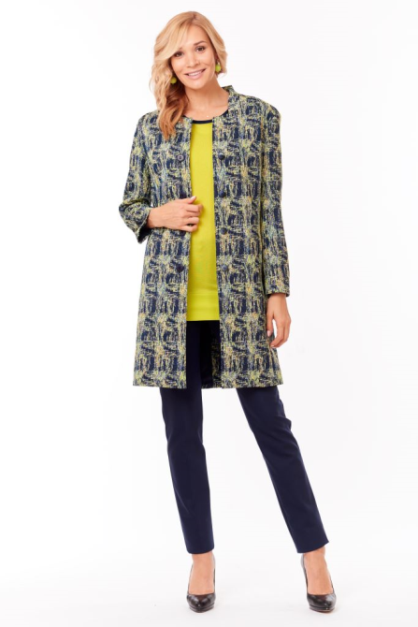 Куртка 03.5037-3290р                      куртка 03.5152-3290р                 летнее пальто 17.4992-3290р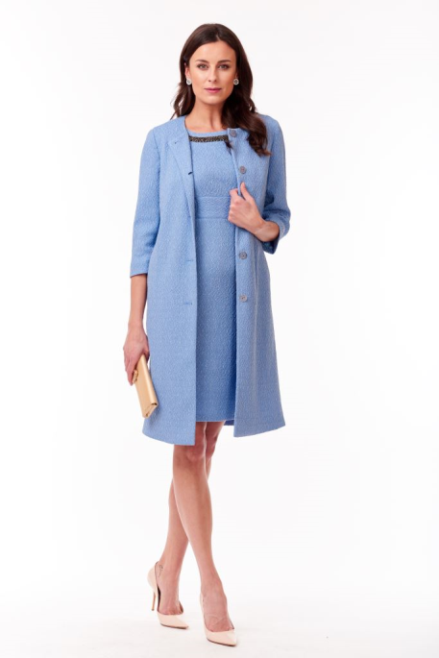 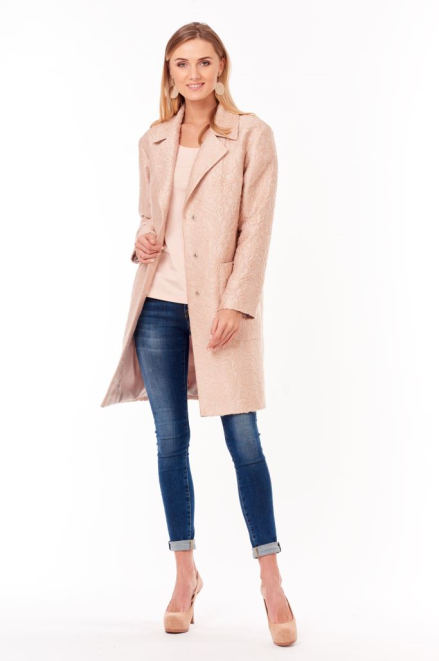 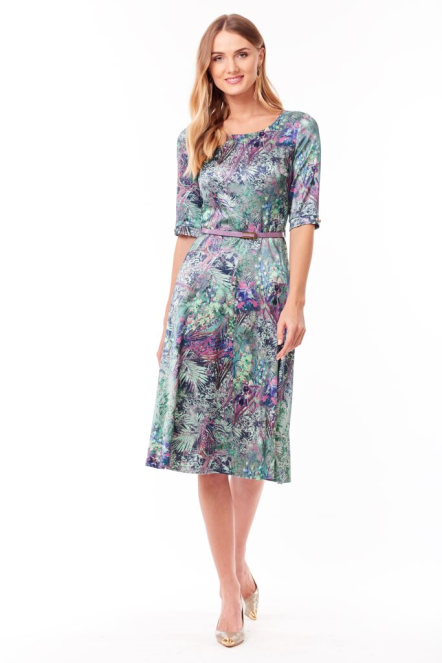 Летнее пальто 17.5070-3500р              пальто 01.5079-3850р                      платье  07.4996-3360р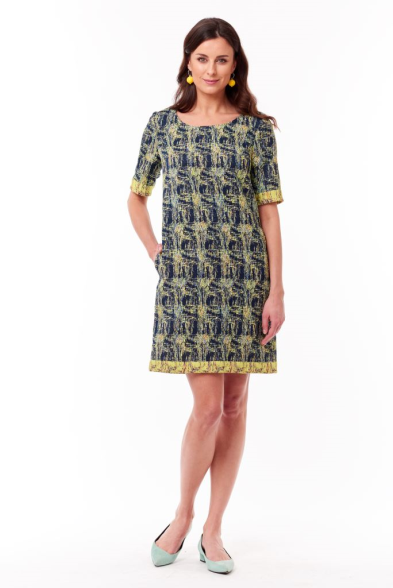 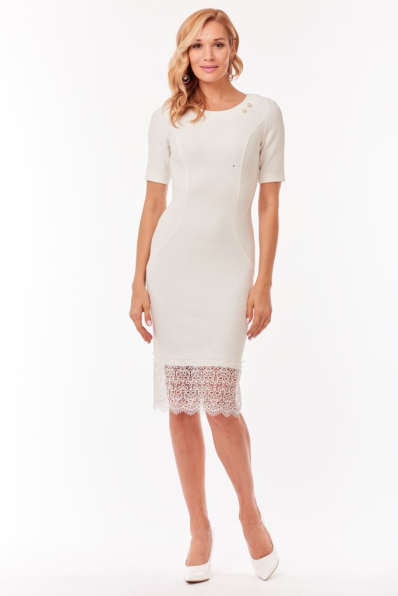 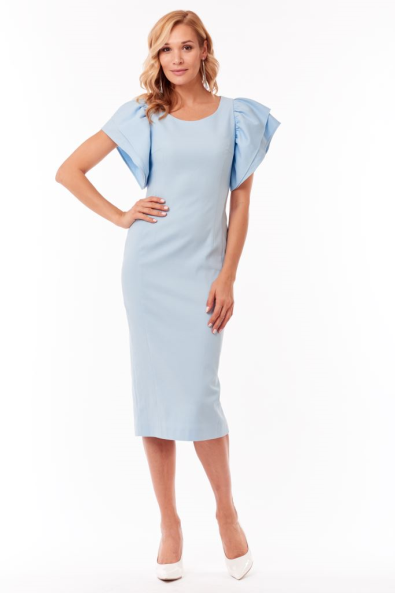 Платье 07.4997-3150р                       платье 07.5031-3150р                 платье 07.5058-3360р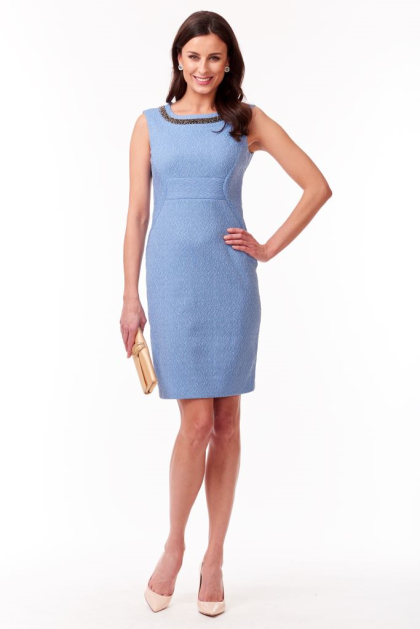 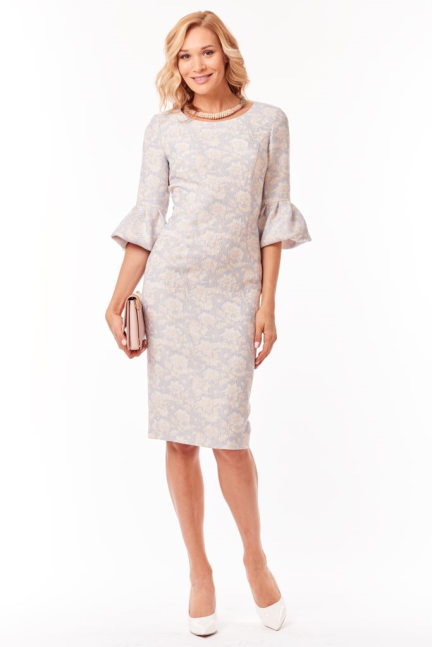 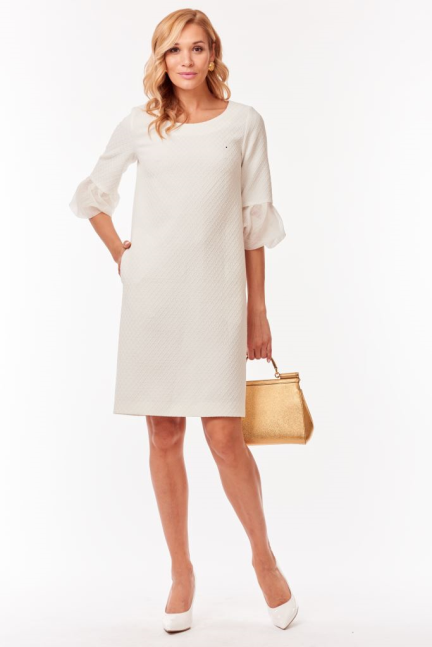 Платье 07.5069-3150р                      платье 07.5072-3360р                          платье 07.5073-3360р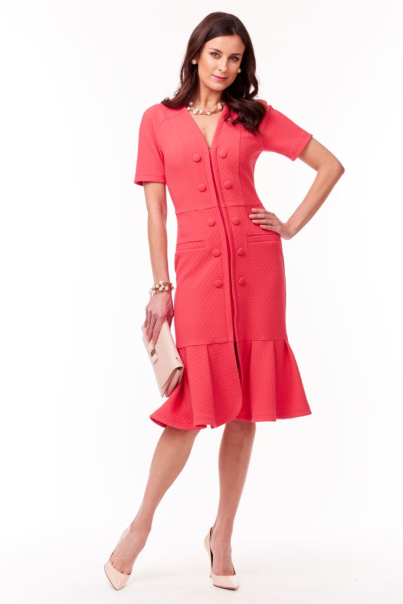 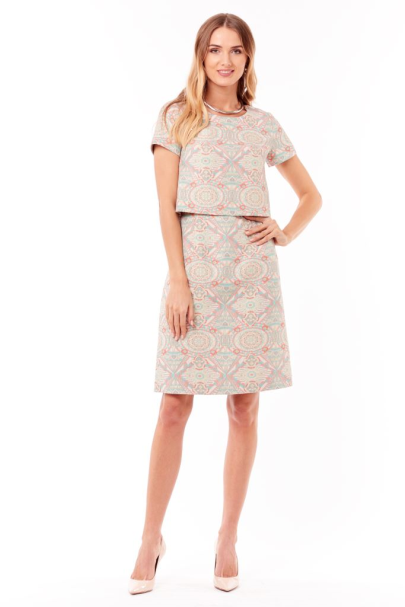 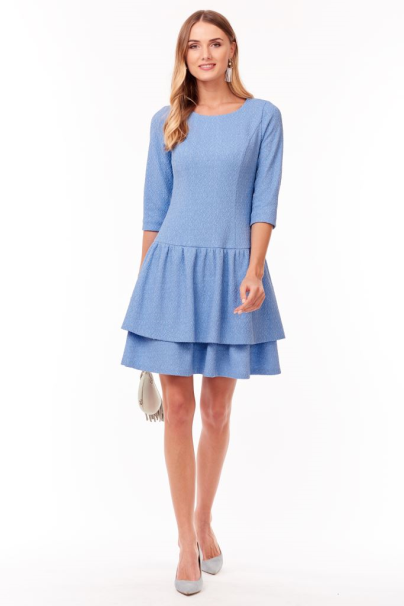 Платье 07.5077-3150р                         платье 07.5166-3150р              платье 07.5180-3360р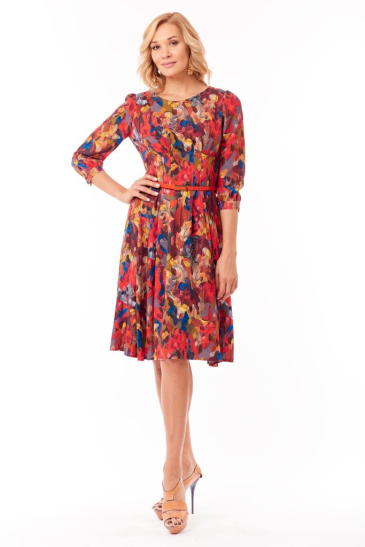 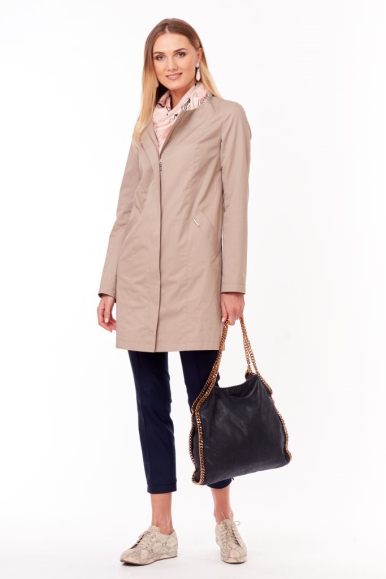 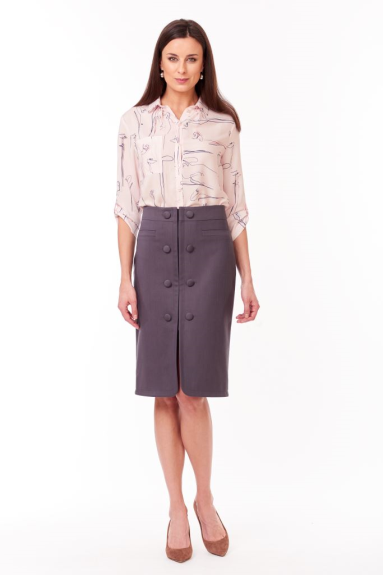 Платье 07.5187-3150р                  плащ 18.5019-3290р                 юбка 09.5078-2100р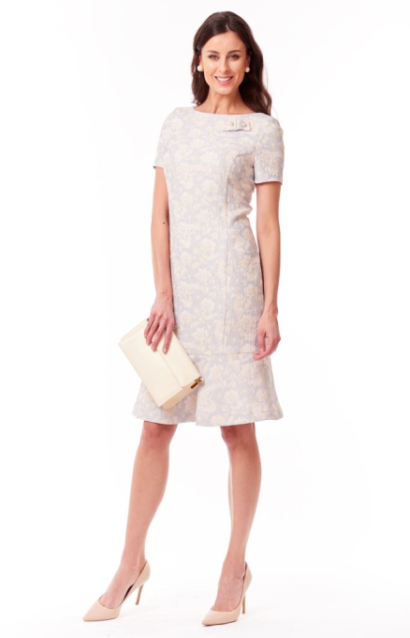 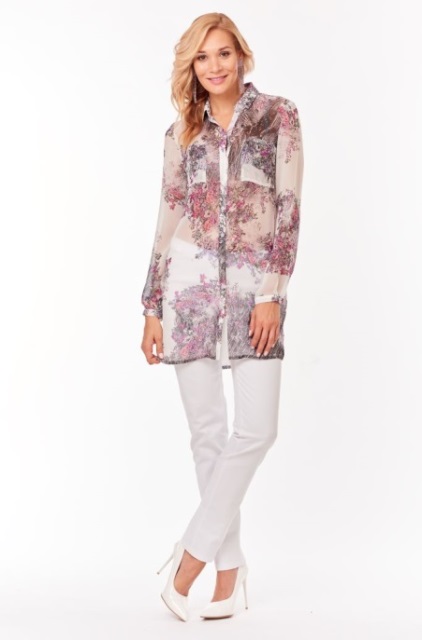 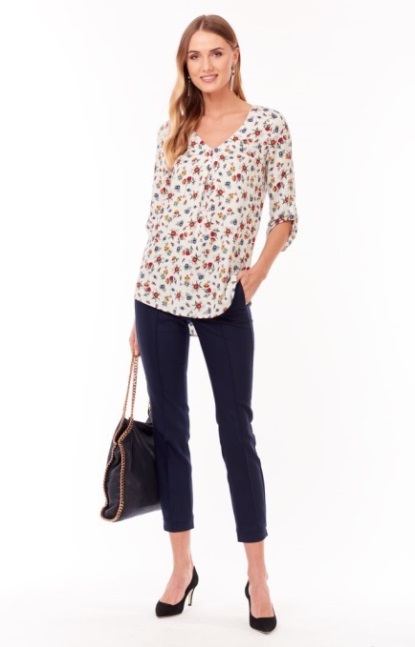 Платье 07.5055-3360р               Блуза 06.4985-2310р                      Блуза 06.5021-1960р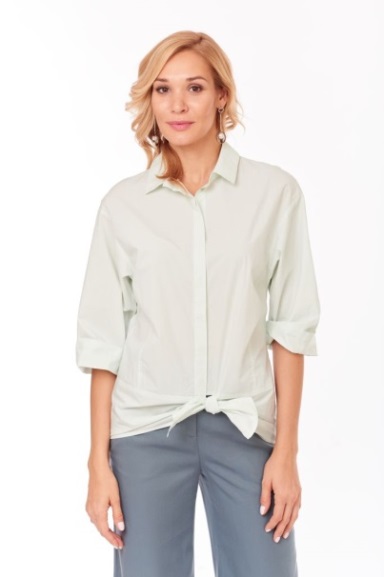 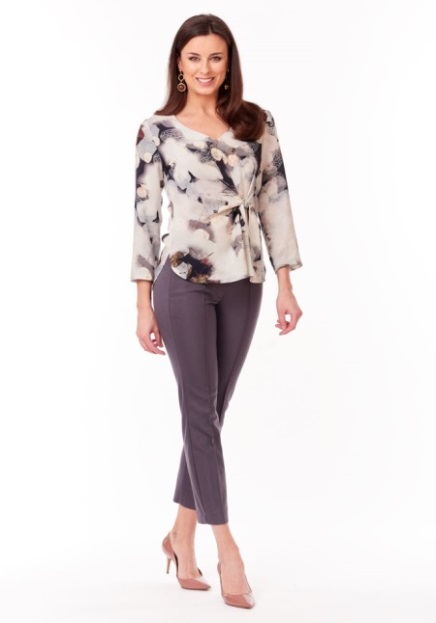 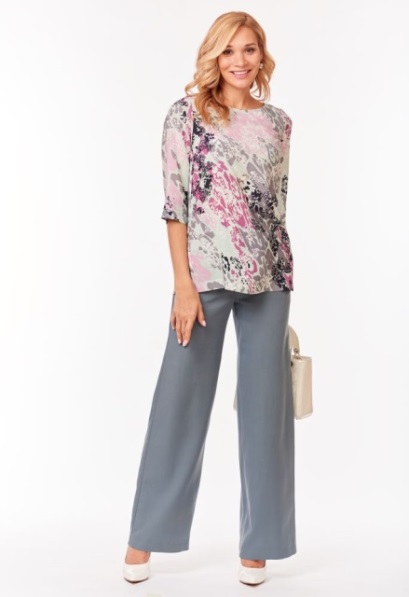 Блуза 06.5033-1960р                Блуза 06.5042-2100р                       Блуза 06.5183-1960р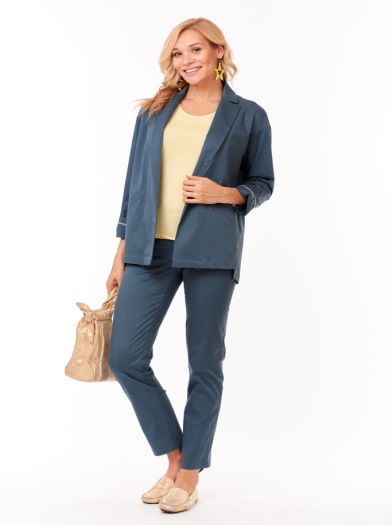 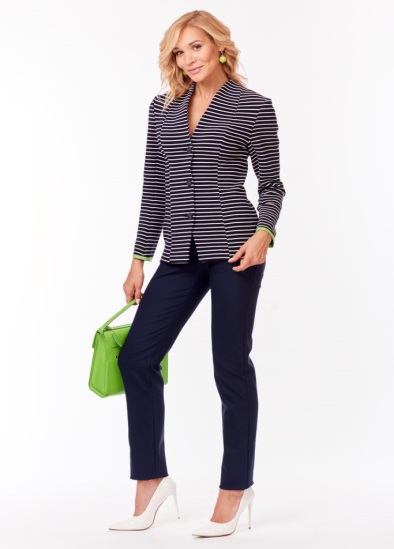 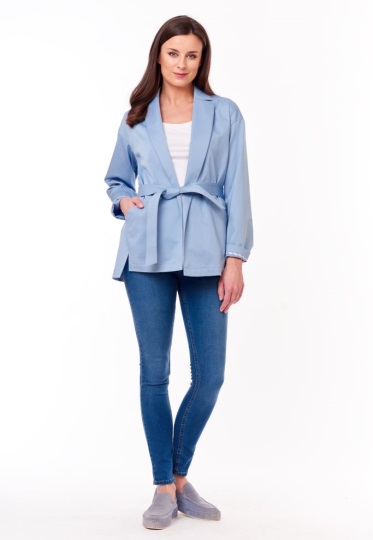 Брюки 10.5026-1960р        Жакет 04.5020-3150р                   Жакет 04.5025-3010р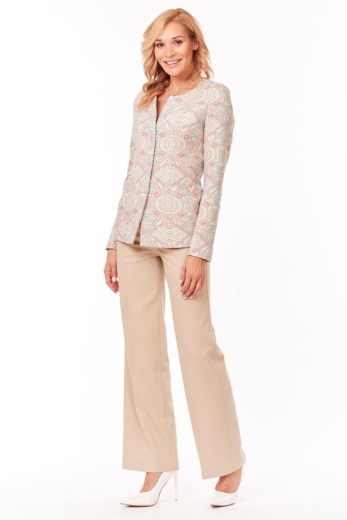 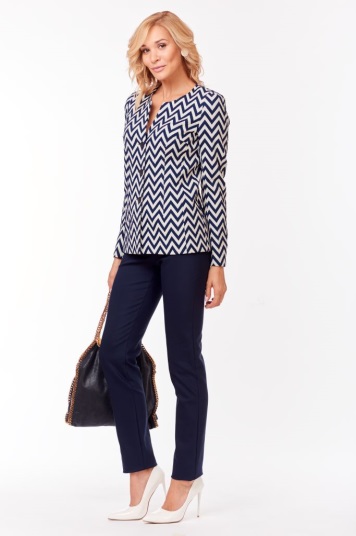 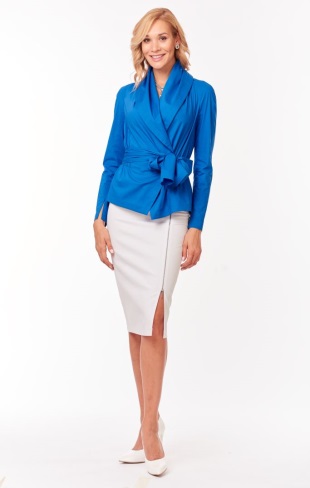 Жакет 04.5029-3220р          Жакет 04.5029/1-3220р                            Жакет 04.5035-3010р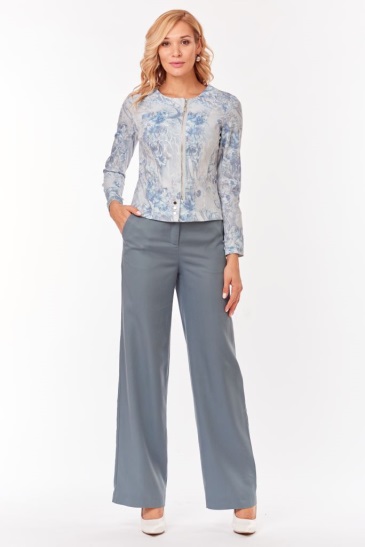 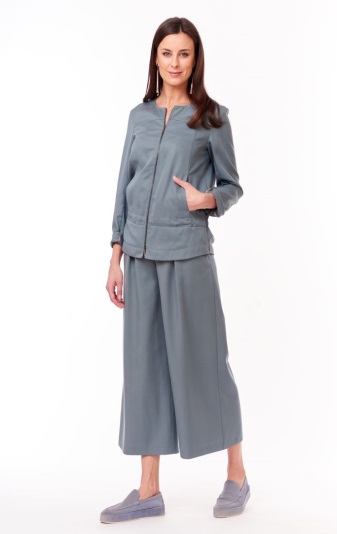 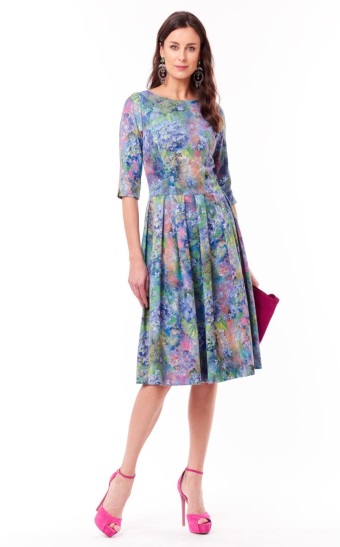 Куртка 03.5016(475)- 3150        Куртка 03.5049-3150р         Платье 07.4182-3010р
Платье 07.5002 -3150р          Платье 07.5012-3150р        Платье 07.5056-3360р 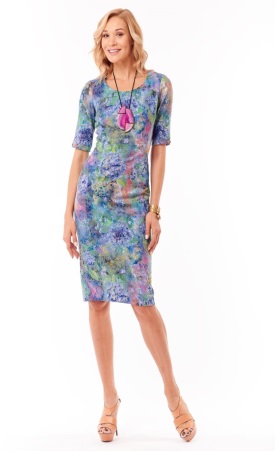 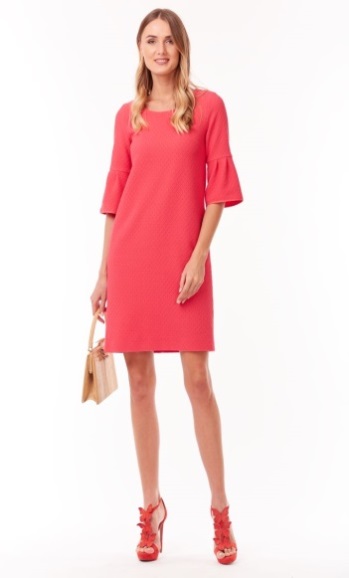 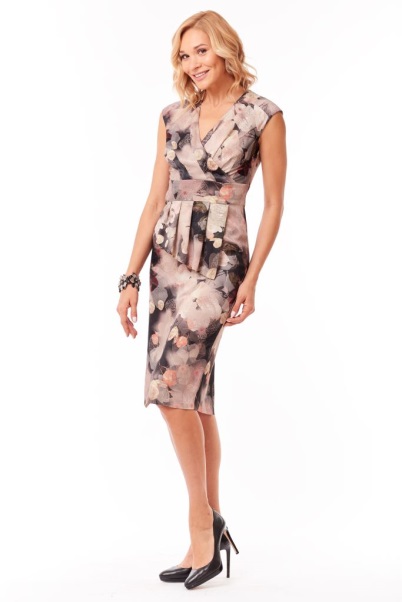 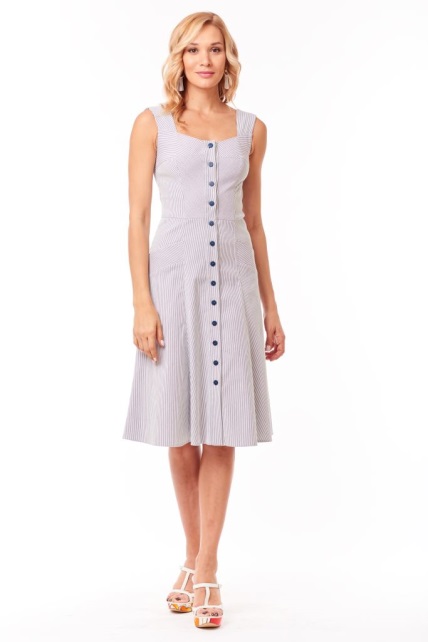 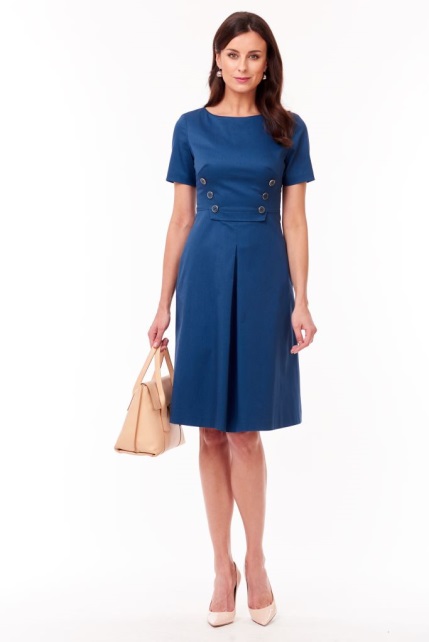 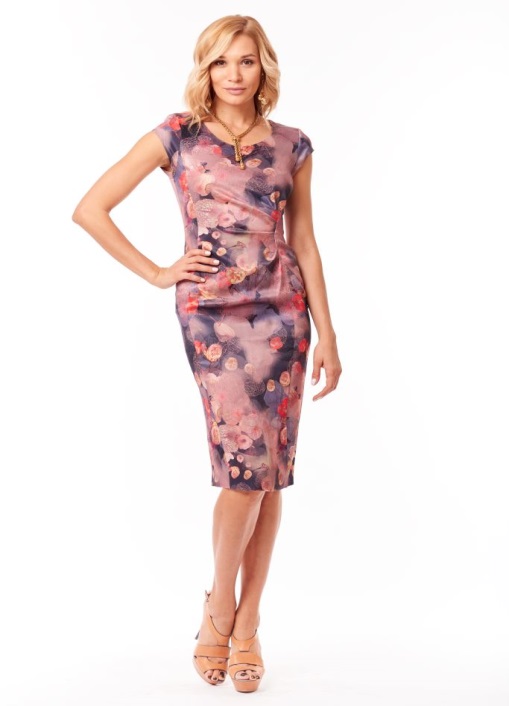 Платье07.5067-3010р                Платье 07.5175-3010р                     Платье 07.5178-3150р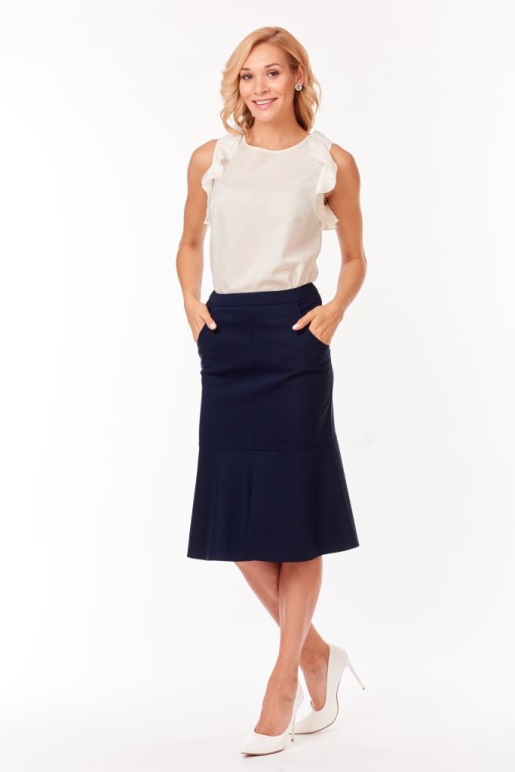 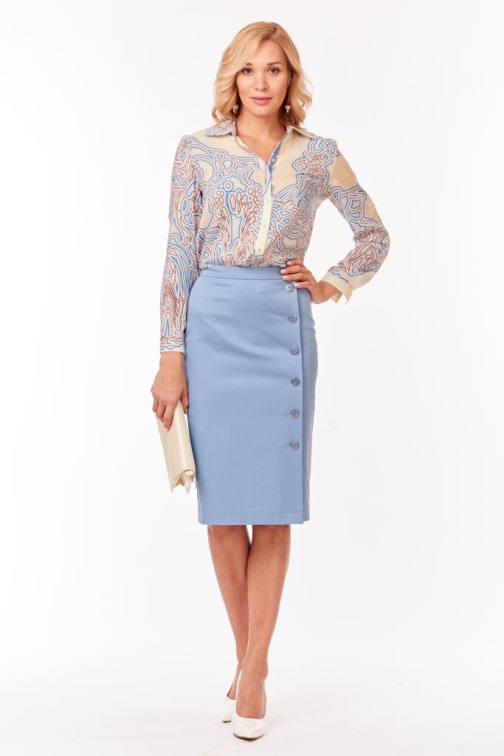 	Юбка 09.5051-1960р              Юбка 09.5062-2100р